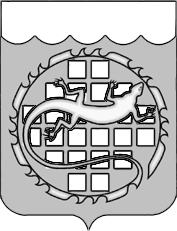 О проведении муниципального конкурса «Дело мастера боится»На основании приказа Управления образования администрации Озерского городского округа Челябинской области от 15 июня 2017г. № 164ахд «Об утверждении перечней муниципальных мероприятий для обучающихся образовательных организаций, подведомственных Управлению образования, в 2019-2020 учебном году», в целях развития интереса обучающихся к детскому техническому творчеству, п р и к а з ы в а ю:1. Провести муниципальный конкурс «Дело мастера боится» 27, 28 ноября 2019г. в соответствии с положением.2. Утвердить положение о проведении муниципального конкурса «Дело мастера боится» (приложение).3. Директору МБУ ДО «СЮТ» Пчелину В.П. создать организационно-технические и методические условия для проведения муниципального конкурса «Дело мастера боится».4. Контроль исполнения приказа возложить на старшего инспектора образовательных учреждений отдела общего и дополнительного образования Есаулкову Н.В.Начальник Управления                                                                   Л.В. Горбунова     Приложение     к приказу Управления образования    от ____________ 2019г. № _______Положение о проведении муниципального  конкурса  «Дело мастера боится», «Морские приключения»Цели и задачи конкурса:1.1. формирование познавательной активности и развитие кругозора младших школьников;1.2. формирование способности к взаимодействию в команде, чувства товарищества; 1.3. развитие воображения, сообразительности, внимания, быстроты и ловкости;1.4. формирования интерес к произведениям и героям художественной литературы.II. Место и время проведенияКонкурс проводится 27 и 28 ноября 2019г. в 14.30 часов в здании МБУ ДО «СЮТ» по адресу ул. Ермолаева, 26.III. Участники В конкурсе принимают участие учащиеся 3-х классов общеобразовательных организаций округа по отдельному графику. Количество игроков в команде – 5 человек, один из них – капитан. Приглашаются болельщики – до 5 человек. Примерный график участия команд в муниципальном  конкурсе  «Дело мастера боится»IV. Порядок подготовки и проведения 4.1. У команды должны быть: название, девиз, эмблема, капитан.4.2. Команда должна представить на конкурсе домашнее задание – музыкальный номер в течение 3-5 минут на морскую тематику (песня, сценка, худ.номер)ВАЖНО! Педагоги, ответственные за подготовку команд, приглашаются на консультацию 7 ноября 2019 года в 15:00 часов по адресу ул. Ермолаева, 26, каб. № 8.4.3. При подготовке к конкурсу участники должны: вспомнить поговорки и крылатые выражения моряков, знать распространенную морскую терминологию, виды судов, знать название кораблей из произведений Жюля Верна «Пятнадцатилетний капитан», «Дети капитана Гранта», «Капитан Немо», Андрея Некрасова «Приключения капитана Врунгеля», Александра Грина «Алые паруса», Роберта Льюиса Стивенсона «Остров Сокровищ».4.4. В конкурсной программе участникам будут предложены: решение ребусов, разгадывание кроссвордов, сборка бумажных моделей, эстафеты.V. Подведение итоговПобедившей считается команда, набравшая наибольшее количество баллов.VI. Заявки на участие Чтобы подтвердить участие в конкурсе необходимо в срок до 7 ноября 2019г. подать заявку по адресу электронной почты adm.ut@mail.ru по следующей форме или принести на консультацию 7 ноября 2019 года ул. Ермолаева, 26, каб. № 8 в 15-00 часов:Заявка МБОУ СОШ №_____ на участие в муниципальном конкурсе «Дело мастера боится»VII. Куратор конкурса – Шепелева Анна Станиславовна, педагог-организатор МБУ ДО «СЮТ», телефон 8(35130) 2-22-70, ул. Ермолаева, 26, кабинет № 8.                                      .№                                 .                                                          .№                                 .                    № п/пОбщеобразовательная организацияДатаВремяФ.И.О. педагога полностью, контактный телефон1МБОУ СОШ № 2127.11.201914-002МБОУ СОШ № 2227.11.201914-003МБОУ Лицей № 2327.11.201914-004МБОУ СОШ № 2427.11.201914-005МБОУ СОШ № 2527.11.201914-006МБОУ СОШ № 2727.11.201914-007МБОУ «Школа № 29»27.11.201914-001МБОУ СОШ № 3028.11.201914-002МБОУ СОШ № 3228.11.201914-003МБОУ СОШ № 3328.11.201914-004МБОУ ООШ № 3428.11.201914-005МБОУ СОШ № 3528.11.201914-006МБОУ СКОШ № 3628.11.201914-007МБОУ СОШ № 3828.11.201914-008МБОУ СОШ № 4128.11.201914-00№ п/пФ.И. члена командыКлассДатаВремяФ.И.О. педагога полностью, контактный телефон